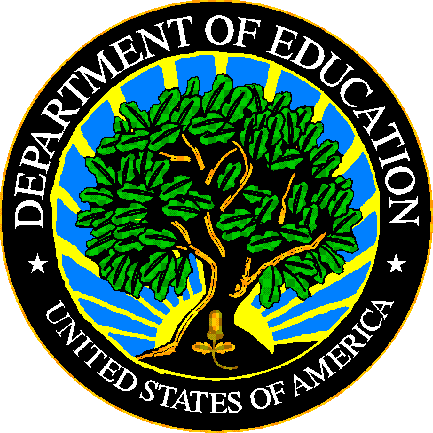 U.S. DEPARTMENT OF EDUCATIONEDFacts Submission SystemThis technical guide was produced under U.S. Department of Education Contract No.  ED-PEP-14-O-5013 with Applied Engineering Management Corporation.  Brandon Scott served as the contracting officer’s representative.  No official endorsement by the U.S. Department of Education of any product, commodity, service or enterprise mentioned in this publication is intended or should be inferred.U.S. Department of EducationBetsy DeVosSecretary of EducationEDFactsRoss SantySystem OwnerThis technical guide is in the public domain.  Authorization to reproduce it in whole or in part is granted.  While permission to reprint this publication is not necessary, the citation should be:  FILE 000 – File Name File Specifications – VXX.X (SY XXXX-XX), U.S. Department of Education, Washington, DC: EDFacts.  Retrieved [date] from the EDFacts Initiative Home Page.On request, this publication is available in alternate formats, such as Braille, large print, or CD Rom.  For more information, please contact the Department’s  at (202) 260–0818.DOCUMENT CONTROLDOCUMENT INFORMATIONDOCUMENT HISTORYPREFACEThis document provides technical instructions for building files that are submitted through the EDFacts Submission System (ESS).  The ESS is an electronic system that facilitates the efficient and timely transmission of data from SEAs to the U.S. Department of Education.This document is to be used in coordination with other documentation posted on the EDFacts Initiative Home Page under EDFacts System Documentation, including:EDFacts Workbook – a reference guide to using the EDFactsSubmission System (ESS); particularly useful to new users; contains multiple appendices, including one that explains how to use the file specifications ESS User Guide – provides assistance to new users of the EDFacts Submission System (ESS); it addresses the basic mechanics of system access and data submission EDFacts Business Rules Guide – describes each business rule including the error number, type, message, definition, edit logic, and the file specifications where the business rules are appliedPlease contact the Partner Support Center (PSC) with questions about the documents.  You will find contact information for PSC and each State EDFacts Coordinator on the EDFacts Contact Page.Data submitted through the ESS are authorized by an Annual Mandatory Collection of Elementary and Secondary Education Data Through EDFacts (OMB 1850-0925, expires 6/30/2020).  EDFacts is a U.S. Department of Education (ED) initiative to govern, acquire, validate, and use high-quality, kindergarten through grade 12 (K–12) performance data for education planning, policymaking, and management and budget decision-making to improve outcomes for students. EDFacts centralizes data provided by SEAs, LEAs and schools, and provides users with the ability to easily analyze and report data. This initiative has significantly reduced the reporting burden for state and local data producers, and has streamlined data collection, analysis and reporting functions at the federal, state and local levels.ContentsDOCUMENT CONTROL	iiPREFACE	iii1.0	PURPOSE	12.0	GUIDANCE FOR SUBMITTING THIS FILE	12.1	Changes from the SY 2017-18 File Specifications	12.2	Core Requirements for Submitting this File	12.3	Required Categories and Totals	22.4	Guidance	22.5	Definitions	43.0	FILE NAMING CONVENTION	54.0	FIXED OR DELIMITED FILES	64.1	Header Record Definition	64.2	Data Record Definition	7PURPOSEThis document contains instructions for building files to submit EDFacts Data Group 18: Grades offered. The definition for this data group is: The grade level(s) offered by the school or district.The data collected using this file specification are used to determine the Lowest Grade Offered and Highest Grade Offered of the Non-Fiscal Surveys of the Common Core of Data (CCD).  These data also allow other U.S. Department of Education users of elementary and secondary data to impute a school’s level (e.g., elementary, secondary, middle school, etc.) or determine whether there is a graduation level.The ED data stewarding office/s for this file: NCES/CCDGUIDANCE FOR SUBMITTING THIS FILEThis section contains changes from the previous school year, core requirements for submitting this file, and general guidance.Changes from the SY 2017-18 File SpecificationsOther than any editorial changes listed in the document history on page ii, there have been no changes to this file specification.Core Requirements for Submitting this FileThe following table contains the reporting period, the education units included or excluded, the type of count, and zero count reporting.2.2-1: Core Reporting RequirementsRequired Categories and TotalsThis section is not used for this file specification.GuidanceThis section contains guidance for submitting this file in the format of questions and answers.What if no students are enrolled in a grade offered by an education unit?A grade may be offered even though there may not be students enrolled in that grade.  The decision about how to report grade levels remains with the SEAs.  When considering the options, examine whether other aspects of ESS reporting may include these same students, and whether that other data are reported at the same grade levels as in Grades Offered.  If a grade is in Grades Offered, a student count in the Membership file (FS052) is required; that count may be zero.Conversely, if an LEA or school typically reports membership for a particular grade, that grade should be shown as "offered" in this file.  However, a grade should not be reported as offered if it represents a special accommodation made for one student, or a small number of students, whose assigned grade is outside of the EU’s regularly offered grade range.  Examples of special accommodations include:a gifted 8th grade student attending a grades 9-12 high school to take classes better matched to her abilities;a student in a remote area who cannot easily commute to a school that serves the student's assigned grade;a special needs student who is better served in a school that does not normally serve the student's assigned grade.What if an education unit has a mix of graded and ungraded students? If a school or LEA has a mix of graded and ungraded students, report both ungraded and the grades offered at that educational unit. When should the grades offered file be submitted?Grades Offered file should be submitted with the Directory file updates so that the two are consistent and the data are available prior to submitting student membership counts.If an LEA or school is added to the directory as operational during the school year, grades offered should be submitted for that LEA or school when the Directory file is submitted opening the LEA or school.What if a high school offers Pre-K?A high school offering PK should include all grades offered, including PK, when reporting the Grades Offered file. CCD will then exclude PK from their calculation of high grade/low grade.Revised! What is the difference between UNGRADED and NOGRADES?UNGRADED means the students served in this educational unit are not assigned to a specific grade.The value “NOGRADES” means there are no grades offered and there are no students in membership at this educational unit.  “NOGRADES” applies to LEAs that provide support services but do not operate schools.What if the membership for a grade is unknown or zero?If a grade would be reported as offered according to the above guidance, it should be reported as offered even if the membership in that grade is unknown or zero.  Missing and zero counts should be reported as specified in the Core Reporting Requirements for FS052 – Membership.What is the difference between Grade 13 and AE?The grade designated “13” (Grade 13) is included for those LEAs or schools that offer a specific program related to earning post-secondary credit,  a CTE degree, or CTE certification, that extends beyond the traditional 4 grade high school structure.  The AE (Adult Education) designation is for adult education programs.  These programs are usually for students who have dropped out and returned to school or entered an adult education (GED preparation) program.  Adult education programs as a rule are not reported for this collection unless they are specifically included in a program area.The objective is for all reporting to be consistent.  Where the SEA has specific definitions for grade 13 and/or adult education, the SEA should include this information in the comments for this file in their EDFacts state submissions plans. Please note that ESS is not trying to expand the scope of its data collection beyond K through 12 levels.  Some program areas include adult education as part of their reporting and therefore those “grade” designators are available for those programs only.  Adult Education programs as a rule are not reported for this collection unless they are specifically included in a program area.Why are MISSING, NOT APPLICABLE, and NOTCOLLECT not permitted values?Missing, Not Applicable, and Not Collected are not permitted values in this file.  Grades that are not offered (i.e., “not applicable”) are not to be included in this file.   All operational schools and LEAs that operate schools are expected to offer either instruction at at least one grade level or ungraded instruction.  LEAs and schools submitted with the value “NOGRADES” will be reviewed to verify this code is applied properly.  DefinitionsSee the EDFacts Workbook for the standard definitions. This file specification has no additional definitions.FILE NAMING CONVENTIONThe following file naming convention is to help identify files to provide technical assistance.A maximum of 25 characters (including the file extension) is allowed for the file name.The following is the naming convention for file submissions:sslevfilenamevvvvvvv.extTable 3.0-1: File Naming ConventionFIXED OR DELIMITED FILES This section describes the fixed file and delimited file specifications.  The fixed file and delimited files contain a header record followed by data records.  The file type is specified in the header record.The “Pop” column in the header and data records is coded as follows: M - Mandatory, this field must always be populated O - Optional, data in this field is optionalHeader Record DefinitionThe header record is required and is the first record in every file submitted to the ESS.  The purpose of the header record is to provide information as to the file type, number of data records in the file, file name, file identifier, and file reporting period. Table 4.1–1:  Header RecordBelow is an example of a header record.Table 4.1–2:  Header Record ExampleData Record DefinitionData records are required and immediately follow the header record in every file submitted to the EDFacts Submission System.  Data records provide the grades offered for each LEA and School.  Each record reports one grade offered, therefore, each LEA and School may have more than one record.Table 4.2–1:  Data RecordsBelow is an example of a data record, this is the set of data that should be submitted for each education unit. Table 4.2–2:  Data Record Example – School level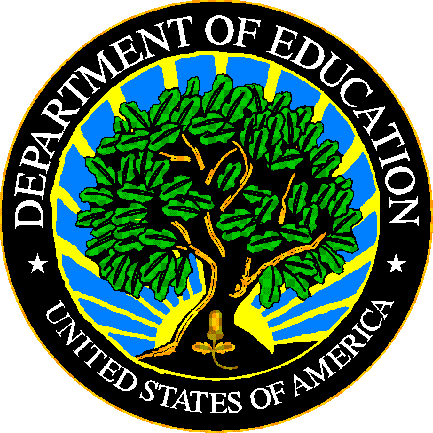 The Department of Education's mission is to promote student achievement and preparation for global competitiveness by fostering educational excellence and ensuring equal access.www.ed.govFS039 - Grades Offered File SpecificationsSY 2018-19Title:FS039 - Grades Offered File SpecificationsSecurity Level:Unclassified – For Official Use OnlyVersion NumberDateSummary of Change 1.0 – 14.0Versions 1.0 through 14.0 are used to build files for school years prior to SY 2018-19.15.0June 2018Updated for SY 2018-19.15.1September 2018Table 2.2-1: Revised core reporting requirements for “No students in membership”Section 2.4: Revised guidance for FAQ “What is the difference between UNGRADED and NOGRADES?”15.2March 2019Section 2.4: Correction to guidance for FAQ “What is the difference between UNGRADED and NOGRADES?”SEALEASchoolReporting PeriodOctober 1 (or closest school day) - October 1 or the closest school day to October 1October 1 (or closest school day) - October 1 or the closest school day to October 1Education units includedOperational LEAs Operational schools Education units not reportedClosed, inactive, or future LEAsClosed, inactive, or future schoolsNo students in membership (i.e., instructional services are provided to students counted in membership elsewhere)Revised!Report the grades for which instruction is provided.  If students served are not assigned to a specific grade, report “Ungraded”Revised!Report the grades for which instruction is provided.  If students served are not assigned to a specific grade, report “Ungraded”Revised!Zero countsZero exceptions orNot applicableMissingRelated metadata surveyCCD Grades Offered & Graduates / Completers SurveyCCD Grades Offered & Graduates / Completers SurveyWhereMeansLimit in charactersssUSPS State Abbreviation2levAbbreviation for level:LEA for a Local Education Agency levelSCH for a school level3filenameGRADESOFF9vvvvvvvAlphanumeric string designated by the SEA to uniquely identify the individual submission (e.g., ver0001, v010803)7.extExtension identifying the file format:.txt – fixed .csv – comma delimited.tab – tab delimited4Data Element NameStart
PositionLengthTypePopDefinition / CommentsPermitted Values AbbreviationsFile Type150StringMIdentifies the type of file being submitted.  LEA GRADES OFFEREDSCHOOL GRADES OFFEREDTotal Records In File5110NumberMThe total number of data records contained in the file.  The header record is NOT included in this count.File Name 6125StringMThe file name including extension, the same as the external file name.   See section 3.0File Identifier8632StringMAny combination of standard characters to further identify the file as specified by the SEA (e.g., a date, person’s name, and version number).File Reporting Period1189StringMThe school year for which data are being reported. The required format is "CCYY–CCYY" or "CCYY CCYY", where either a hyphen or a space separates the beginning and ending years. 2018-2019OR2018 2019Filler127156StringMLeave filler field blank.Carriage Return / Line Feed (CRLF)2831MFormatFile Type,Total Records in File,File Name,File Identifier,File Reporting Period,Filler,Carriage Return / Line Feed (CRLF)ExampleSCHOOL GRADES OFFERED,15,euschGRADESOFFv000001.csv,characters to identify file,2018-2019,¶Data Element NameStart
PositionLengthTypePopDefinition / CommentsPermitted Values AbbreviationsFile Record Number110NumberMA sequential number assigned by the State that is unique to each row entry within the file.DG559
State Code112StringMThe two-digit American National Standards Institute (ANSI) code for the State, District of Columbia, and the outlying areas and freely associated areas of the United States.For a list of valid State Codes, refer to the EDFacts Workbook.DG570
State Agency Number132StringMA number used to uniquely identify state agencies.  This ID cannot be updated through this file.  01 – State Education AgencyDG4
LEA Identifier (State)1514StringMThe identifier assigned to a local education agency (LEA) by the state education agency (SEA).  Also known as State LEA Identification Number (ID).  This data element cannot be updated through this file.Filler297StringMLeave filler field blank.DG5
School Identifier (State)3620StringMThe identifier assigned to a school by the state education agency (SEA).  Also known as the State School Identification Number (ID).  This ID cannot be updated through this file.LEA level - Blank Filler5612StringMLeave filler field blank.DG18
Grades Offered6815StringMThe grade level(s) offered by the school or district.UG – Ungraded 
PK – Prekindergarten
KG – Kindergarten
01 – Grade 1
02 – Grade 2
03 – Grade 3
04 – Grade 4
05 – Grade 5
06 – Grade 6
07 – Grade 7
08 – Grade 8
09 – Grade 9
10 – Grade 10
11 – Grade 11
12 – Grade 12
13 – Grade 13
AE – Adult Education
NOGRADES – No GradesExplanation83200StringOText field for state use.Carriage Return / Line Feed (CRLF)2831MFormatFile Record Number,State Code,State Agency Number,LEA Identifier (State),Filler,School Identifier (State),Filler,Grades Offered,Explanation,Carriage Return / Line Feed (CRLF)Example1,20,01,001000-0000001,,001000-00002,,PK,¶